Каникулярные групповые программы для детей 
Ирландия 2020
ATC Language Schools 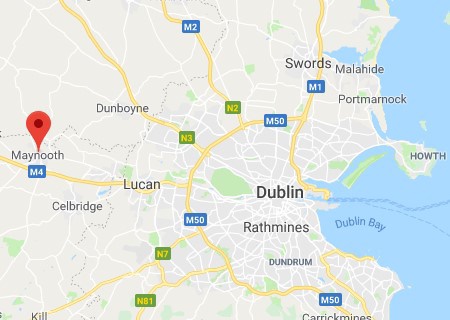 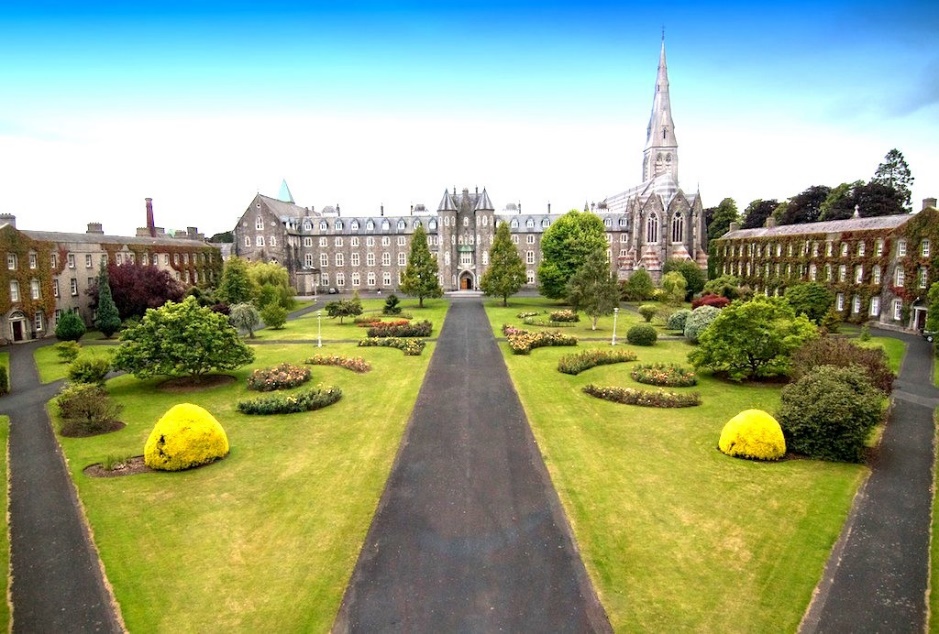 http://www.dlc.ie/Язык: АнглийскийРасположение: ДублинВозраст студентов: 11-17 лет Проживание: Резиденция, SNGL ensuite, FBТип программ: Английский + отдыхПериоды: 28.06 – 12.07.2020Краткая история и описание: Образовательная организация ATC Language and Travel была основана более 40 лет назад. В течение года ATC Language and Travel предлагает разнообразные программы английского языка для взрослых.Maynooth University расположен в 24 км к западу от Дублина, в 40 минутах езды от аэропорта, в графстве Килдэр. Кампус школы находится на базе современного университета, который принимает более 8400 студентов во время академического года. На территории учебного центра находятся спортивный комплекс с просторным залом для игровых видов спорта (баскетбол, бадминтон, волейбол), столы для настольного тенниса, крытый подогреваемый бассейн, открытые игровые поля, теннисные корты, большое кафе. Преподавание основывается на коммуникативной методике с использованием компьютерной техники. Помимо основного курса обучения студентам предлагаются семинары и разговорные клубы, во время которых ребята узнают об особенностях собеседований на английском языке, написании резюме, а студенты младшего возраста будут работать над презентациями на разнообразные темы (компьютерные игры, фотографии, влоги). В первый день обучения студенты напишут распределительный тест, который покажет уровень знания языка и поможет преподавателям определить ребенка в подходящую группу. Программа обучения: Английский + отдых – 20 уроков английского языка в неделю в интернациональных классах + 3 часа в неделю семинаров и разговорных клубов “World of work”. 
В группе максимум 15 студентов. За дополнительную плату возможно взять программу «Real Madrid». В программу входит 15 часов английского и 15 часов футбольных тренировок в неделю.Проживание: Студентам предлагается проживание в резиденции университета, в одноместных комнатах с удобствами на базе полного пансиона. Постельное белье и полотенца предоставляются школой. Экскурсионно-развлекательная программа: В культурно-развлекательную программу входят 2 экскурсии на полный день в 2 недели и 1 экскурсия на полдня в неделю с входными билетами. Также в программу входит один ужин в кафе Дублина и развлекательные мероприятия на кампусе, такие как дискотеки, караоке, тематические вечеринки и др. Примерное расписание на неделю: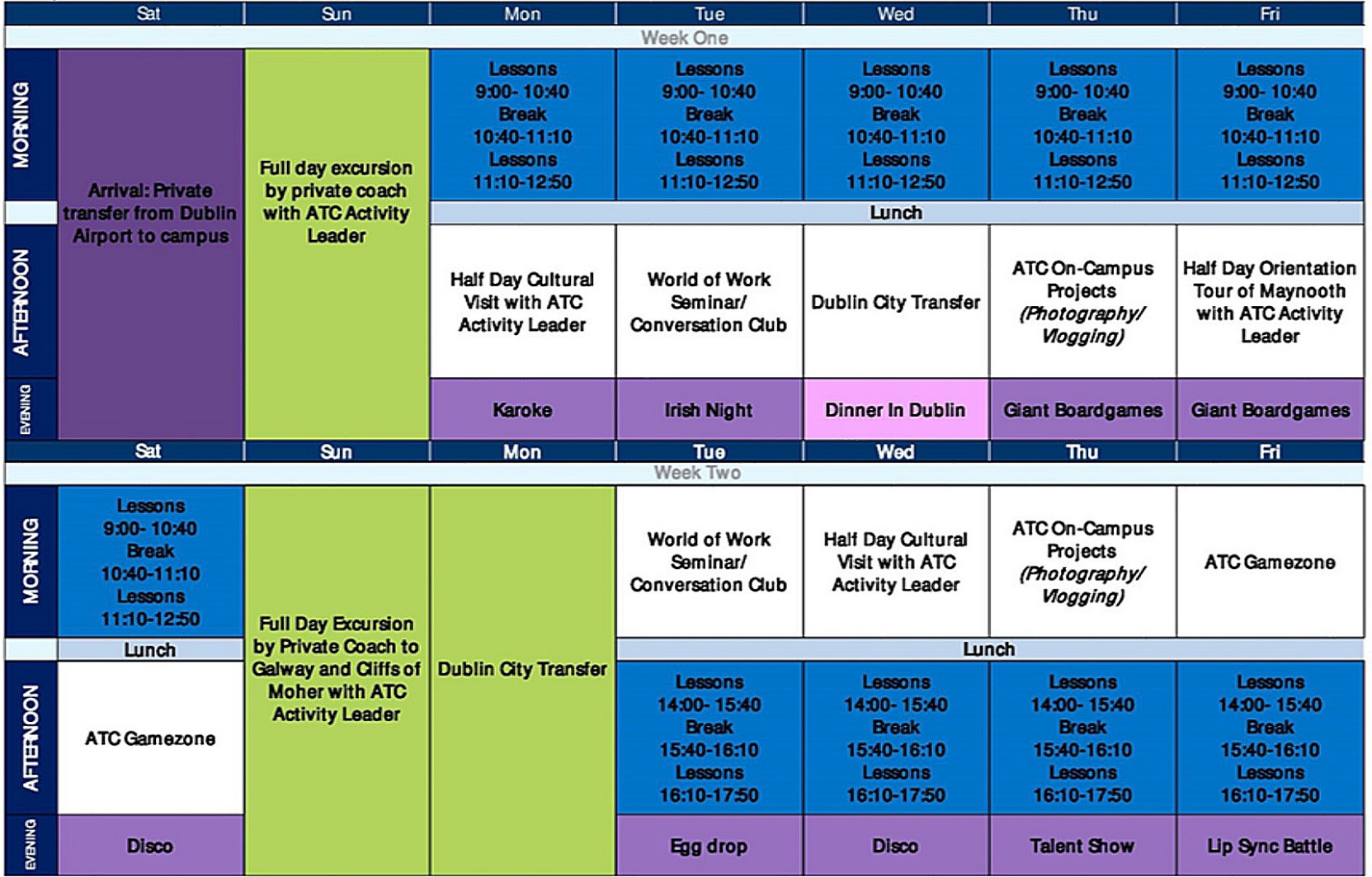 *Заезд и выезд по субботам.Стоимость программы на человека, EUR: ГородЦентрТип программыКоличество уроковТип размещенияВозрастДатыПериоды10+115+1ДублинMaynooth UniversityАнглийский + отдых20 уроков/нед.Резиденция, SNGL, ensuite, FB11-17 лет 28.06.-12.07.202014 ночей21001940В стоимость входит:Дополнительно оплачивается: - сопровождение русскоязычного сопровождающего на все время пребывания группы- курс английского – 20 уроков в неделю в интернациональных классах
- проживание в резиденции в одноместных комнатах с удобствами- 3 часа семинаров и разговорных клубов в неделю «World of Work»- учебные материалы- доступ к онлайн платформе школы во время обучения и в течение 12 недель после выезда- стандартная программа культурно-развлекательных мероприятий- распределительный тест на уровень языка - сертификат об окончании обучения- медицинская страховка- трансфер а/п-школа-а/п- услуги компании- авиаперелет – от 466 EURSU2590 G 28JUN 6 SVODUB HL11      D  1935 2200   SU2591 G 12JUL 6 DUBSVO HL11      1  2255 0455+1- консульский сбор – 90 EUR - курьерская доставка документов (при необходимости)- Программа “Real Madrid” – 700 EUR за 2 недели